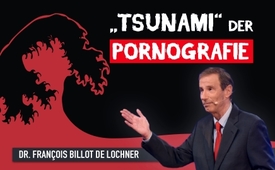 „Tsunami“ der Pornografie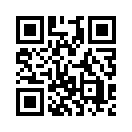 Pornographie – eine riesige Industrie mit riesigen Gewinnen, die zeitgleich jedoch die Zerstörung der Gesellschaft vorantreibt. Welche Mechanismen dahinterstecken, erfahren Sie in dem AZK-Vortrag von Dr. François Billot de Lochner vom 17.11.2018.Der Präsident des Vereins „Stop au porno“, Dr. François Billot de Lochner, thematisierte am 17.11.2018 in einem Vortrag anlässlich der 16. AZK die verheerenden Auswirkungen des Pornokonsums. Der gegenwärtige „Tsunami der Pornografie“, wie er es nannte, zerstöre die Persönlichkeit eines Menschen. Pornografie erreiche tiefe Areale im Gehirn; dort finde durch den Überkonsum eine Störung der Dopaminausschüttung statt. Dopamin (erregend wirkender Botenstoff) sei für die menschlichen Grundbedürfnisse zuständig, wozu auch die Sexualität gehöre. Als Folge müsse immer mehr Pornografie konsumiert werden, um überhaupt noch eine Bedürfnisbefriedigung zu erreichen. Pornografie zerstöre aber auch die sozialen Beziehungen und Kontakte, weil Frauen als Lustobjekte gesehen würden und nicht mehr als soziales Gegenüber. Menschen, die sich der Pornografie hingeben, sperrten sich gewöhnlich zu Hause ein. Letztlich führe Pornografie-Konsum zu einem sozialen „Desaster“, das ganze Familien zerstöre. Pornografie sei ein Hauptgrund für Scheidungen. Sein Fazit: „Pornografie ist eine absolute Tragödie. Sie ist eine riesige Industrie, die Vermögen einbringt. Auf der moralischen Ebene ist sie ein außergewöhnliches Mittel zur Zerstörung der Gesellschaft.“von sem.Quellen:https://www.anti-zensur.info/azk16/
https://www.kla.tv/13489Das könnte Sie auch interessieren:#Pornografie - www.kla.tv/PornografieKla.TV – Die anderen Nachrichten ... frei – unabhängig – unzensiert ...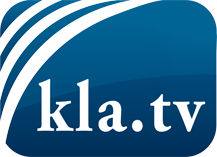 was die Medien nicht verschweigen sollten ...wenig Gehörtes vom Volk, für das Volk ...tägliche News ab 19:45 Uhr auf www.kla.tvDranbleiben lohnt sich!Kostenloses Abonnement mit wöchentlichen News per E-Mail erhalten Sie unter: www.kla.tv/aboSicherheitshinweis:Gegenstimmen werden leider immer weiter zensiert und unterdrückt. Solange wir nicht gemäß den Interessen und Ideologien der Systempresse berichten, müssen wir jederzeit damit rechnen, dass Vorwände gesucht werden, um Kla.TV zu sperren oder zu schaden.Vernetzen Sie sich darum heute noch internetunabhängig!
Klicken Sie hier: www.kla.tv/vernetzungLizenz:    Creative Commons-Lizenz mit Namensnennung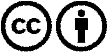 Verbreitung und Wiederaufbereitung ist mit Namensnennung erwünscht! Das Material darf jedoch nicht aus dem Kontext gerissen präsentiert werden. Mit öffentlichen Geldern (GEZ, Serafe, GIS, ...) finanzierte Institutionen ist die Verwendung ohne Rückfrage untersagt. Verstöße können strafrechtlich verfolgt werden.